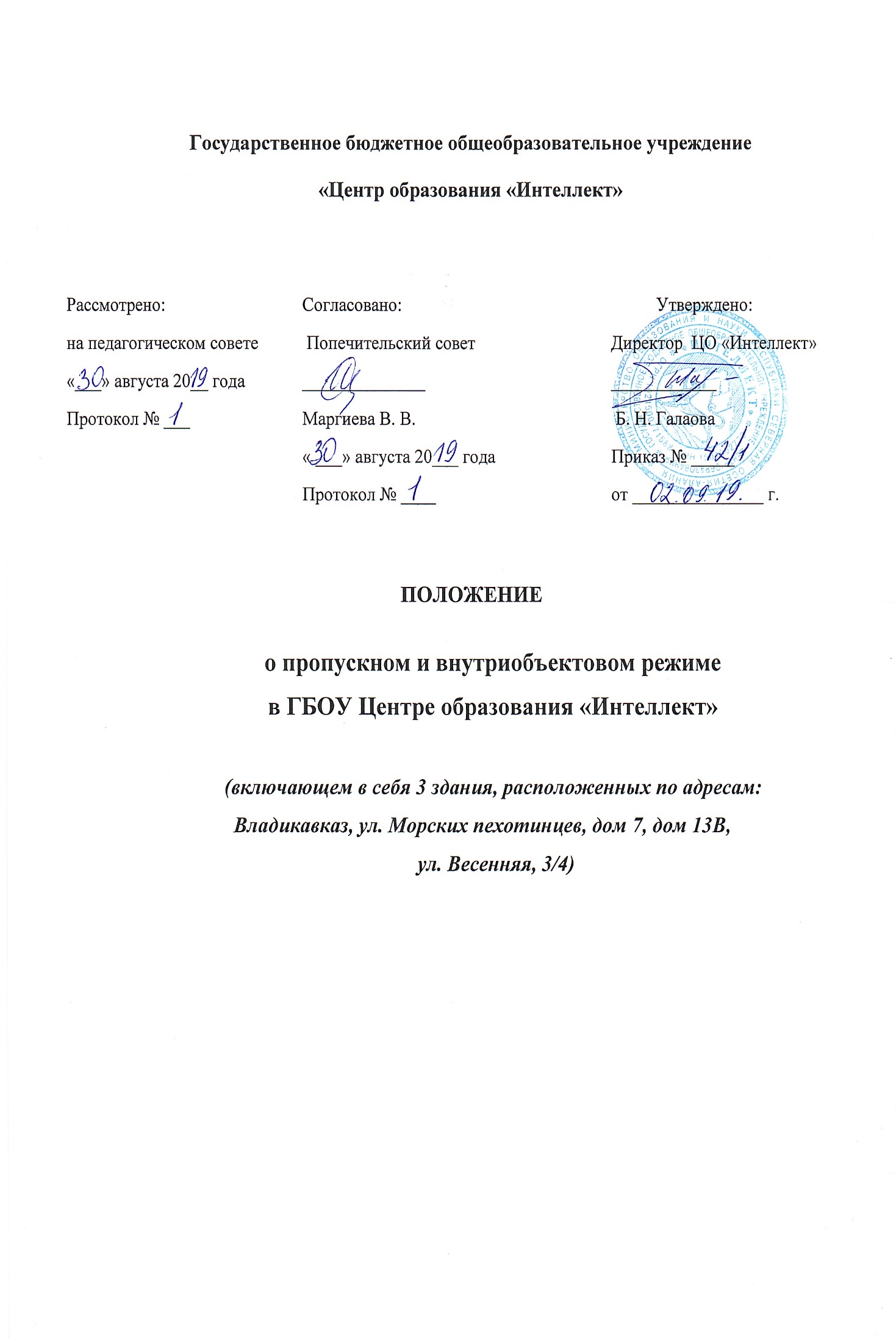 Общие положении1.1. Настоящее Положение разработано в соответствии с требованиями, изложенными в нормативных документах РСО-Алания по вопросам обеспечения комплексной безопасности образовательных учреждений, и устанавливает порядок допуска учащихся, сотрудников в ГБОУ ЦО «Интеллект» (далее – образовательное учреждение), и на территорию.1.2 Пропускной режим устанавливается в целях обеспечения прохода (выхода) обучающихся, педагогов, сотрудников, посетителей в образовательное учреждение, въезда (выезда) транспортных средств на территорию образовательного учреждения, вноса (выноса) материальных ценностей, исключающих несанкционированное проникновение граждан, транспортных средств и посторонних предметов на территорию и в здание образовательного учреждения.1.3 Внутриобъектовый режим устанавливается в целях обеспечения мероприятий и правил, выполняемых лицами, находящимися на территориив здании образовательного учреждения, в соответствии с требованиямивнутреннего распорядка, антитеррористической, пожарной и электробезопасности.1.4 Пропускной и внутриобъектовый режим устанавливается директором образовательного учреждения и согласовывается с генеральным директором ООО ЧОП «Форт- С 2», обеспечивающего физическую охрану образовательного учреждения. Организация и контроль за соблюдением пропускного режима возлагается на заместителя директора по ресурсам, на специалиста по комплексной безопасности, а его непосредственное выполнение - на работников охраны и дежурных администраторов в образовательном учреждении.1.5 Представители охраны осуществляют пропускной режим на основании списков обучающихся, педагогов и работников, утвержденных руководителем образовательного учреждения или на основании пропусков установленного образца, утвержденного и подписанного руководителем образовательного учреждения.1.6 Требования настоящего Положения распространяются в полном объеме на работников образовательного учреждения, обучающихся, родителей (законных представителей) и лиц, сопровождающих обучающихся, в части их касающихся. Данное положение доводится до всех работников образовательного учреждения, а также работников охраны перед началом учебного года путем размещение его на официальном сайте образовательного учреждения.1.7 Входные двери, запасные выходы оборудуются легко открываемыми изнутри прочными запорами и замками. Запасные выходы в период их закрытия должны быть опломбированы или опечатаны.1.8 Основные пункты пропуска оборудуются местами несения службы охраны, оснащаются комплектом документов по организации физической охраны учреждения, в т.ч. по организации пропускного и внутриобъектового режимов, образцами пропусков, а также телефоном и кнопкой тревожной сигнализации.Все работы по проведению ремонта или реконструкции помещений в учреждении в обязательном порядке согласовываются с руководством охранного предприятия.1.9. Директор общеобразовательного учреждения для улучшения контрольно-пропускного режима вправе вносить изменения в Положение.Внутриобъектовый режим.2.1. Организация режима работы объектов образовательной организации.2.1.1.	Допуск на территории ГБОУ ЦО «Интеллект» свободный с 7.00. до21.00 в соответствии с Правилами внутреннего распорядка дня.2.1.2.  Допуск на территории ГБОУ ЦО «Интеллект» исключен:на территории, предназначенные для прогулок воспитанников, осваивающих образовательную программу дошкольного образования;при проведении строительных, ремонтных работ или благоустройства территории образовательной организации.2.1.3. В период времени с 21.00 до 7.00 допуск на территорию осуществляется только для ликвидации ЧС и аварий.2.2. Общие требования по технической защищенности объекта.ГБОУ ЦО «Интеллект» охрана общественного порядка и материальных ценностей обеспечивается постами физической охраны и выводом тревожной сигнализации на пульт центральной охраны подразделений вневедомственной охраны. Посты охраны в образовательном учреждении оборудованы кнопкой тревожной сигнализации. Все сотрудники охраны ГБОУ ЦО «Интеллект» при себе имеют носимые радиокнопки для экстренного реагирования.Для своевременного реагирования на сигнал о проникновении на охраняемые объекты информация от оборудования поступает на пульт централизованной охраны. Эту задачу выполняет система передачи извещений. Система передачи извещений о проникновении и пожаре (система передачи извещений) представляет собой совокупность совместно действующих технических средств, предназначенных для передачи по каналам связи и для приема в пункте централизованной охраны извещений.целях  обеспечения  комплексной  безопасности  и  противопожарнойбезопасности	обучающиеся,	сотрудники,	посетители	обязанынеукоснительно соблюдать требования Инструкций о безопасности в здании и на территории образовательного учреждения.2.3. Обязанности сотрудников по соблюдению правил внутриобъектового режима.2.3.1. В целях организации и контроля за соблюдением учебно-воспитательного процесса, а также соблюдения внутреннего режима в учреждении, из числа заместителей директора образовательного учрежденияпедагогов назначается дежурный администратор по образовательному учреждению и дежурные по этажам в соответствии с утвержденным графиком.2.3.2. Все сотрудники общеобразовательного учреждения, по окончании рабочего дня обязаны отключить (обесточить) электроприборы, закрыть окна и форточки, выключить освещение, закрыть двери на замок, ключи сдать сотрудникам охраны. Время сдачи и приема помещений под охрану регистрируется в «Журнале приема-выдачи ключей и приема помещений под охрану, размещенных на территории», сотрудником, сдающим помещение.2.3.2. Сотрудник, не сдавший помещение под охрану, несет персональную ответственность за состояние помещения, оборудования и материальных ценностей, находящихся в нем.Пропускной режим.3.1. Организация пропускного режима.3.1.1. Для обеспечения пропускного режима пропуск обучающихся, родителей (законных представителей) и лиц, сопровождающих обучающихся, преподавателей, сотрудников, осуществляется только через центральные ворота (калитки) и центральный вход образовательного учреждения.3.1.2. В соответствии с Правилами внутреннего распорядка дня находиться в образовательного учреждения разрешено:обучающимся и их родителям (законным представителям) и лицам, сопровождающих обучающихся - с 7.00 до 21.00;работникам образовательных учреждений - с 7.00 до 21.00;обучающиеся (начальные классы) в каникулярные дни могут находиться в образовательном учреждении после 17.00 в сопровождении родителя (законного представителя) или по спискам, предоставленным учителями начальных классов.3.1.3. В остальное время (нерабочее время, праздничные и выходные дни) беспрепятственно допускаются в образовательное учреждение директор образовательного учреждения, его заместители. Сотрудники, которым по роду работы необходимо быть в образовательном учреждении в нерабочее время, праздничные и выходные дни, допускаются на основании служебной записки, заверенной подписью директора образовательного учреждения.3.2. Порядок пропуска обучающихся, преподавателей, сотрудников и посетителей.3.2.1. Обучающиеся допускаются в здание образовательного учреждения в установленное распорядком дня время на основании списков обучающихся, утвержденных руководителем образовательного учреждения. В случае отсутствия обучающегося в списках - обучающийся допускается в образовательное учреждение с разрешения руководителя образовательного учреждения или дежурного администратора.3.2.2. Массовый пропуск обучающихся в образовательное учреждение осуществляется до начала занятий и после их окончания, а на переменах – по согласованию с руководителем образовательного учреждения или дежурным администратором. В период занятий обучающиеся допускаются в образовательное учреждение и выходят из него только с разрешения руководителя образовательного учреждения или дежурного администратора.Во время каникул обучающиеся допускаются в школу, согласно плану мероприятий на каникулах, утвержденному директором школы.3.2.3. Обучающиеся и воспитанники допускаются в здание образовательного учреждения в установленное распорядком дня время согласно утверждённым директором образовательной организации списков групп занимающихся в кружках, спортивных секциях и творческих коллективах дополнительного образования.3.2.4. Члены кружков, секций, в том числе дети, не являющиеся учениками школы, для проведения внеклассных и внеурочных мероприятий допускаются в образовательное учреждение по спискам, заверенным руководителем образовательной организации.Лица, не связанные с образовательным процессом, посещающие образовательное учреждение по служебной необходимости, пропускаются при предъявлении документа, удостоверяющего личность и по согласованию с директором образовательного учреждения, или заместителями директора, специалистом по комплексной безопасности, а в их отсутствие - дежурного администратора с регистрацией в Книге учета посетителей.Остальные посетители ждут своей очереди рядом с постом охраны. Передвижение посетителей в образовательном учреждении осуществляется в сопровождении работника школы или дежурного администратора3.2.6. Родители (законные представители) и лица, сопровождающие обучающихся, ждут своих детей за пределами здания образовательного учреждения, на его территории. В отдельных случаях (при неблагоприятных погодных условиях) встречающие могут находиться в здании образовательной организации в отведённом месте вестибюля с разрешениядежурного  администратора. По  всем вопросам, связанным  с обучением ивоспитанием своего ребенка, родители могут обратиться по предварительной записи:к администрации – в любое удобное время с 9.00 до 18.00;к педагогическим работникам общеобразовательного учреждения после уроков, занятий, во время, определенное по взаимной договоренностипедагогическим работником, который, в свою очередь, заранее оформляет пропуск в здание школы и отдает на пост охраны – после окончания занятий.3.2.7. Родители (законные представители) детей, посещающих структурное подразделение ДО, самостоятельно забирают своих детей из помещения группы или с прогулки, уведомив об этом педагога ДО.3.2.8. Лица, сопровождающие детей с различными заболеваниями, допускаются в здания образовательного учреждения по спискам, утверждённым директором школы.3.2.9. Также в зданиях образовательного учреждения обучающимся запрещается:носить одежду, не соответствующую требованиям единого образца повседневной одежды, принятым Уставом образовательного учреждения;заниматься физической культурой без спортивной одежды и обуви;нарушать правила техники безопасности в школе;выходить на улицу во время проведения учебных занятий;сквернословить;использовать любые предметы и вещества, которые могут привести к взрыву и (или) возгоранию;применять физическую силу для выяснения отношений, прибегать к запугиванию, заниматься вымогательством;в дни проведения уроков физической культуры приходить в образовательное учреждение в спортивной форме;приносить и использовать атрибуты, символики, порочащие честь страны, образовательного учреждения, а также ущемляющие достоинство других учащихся (националистические и др.);во время перемен бегать по лестницам, вблизи оконных проемов и в других местах, не приспособленных для игр;категорически нельзя самовольно раскрывать окна, сидеть на подоконниках, создавая при этом травмоопасную ситуацию;во время перемен учащимся выходить из школы без разрешения классного руководителя или дежурного администратора;курить, распивать спиртные и спиртсодержащие напитки, употреблять наркотические вещества и курительные смеси на территории школьного отделения образовательного учреждения (зданиях, помещениях, уличных территориях);в учебное время пользоваться мобильными телефонами, слушать плеер, пользоваться другими отвлекающими от занятий предметами.приносить в образовательное учреждение жевательную резинку.3.3. Порядок въезда (выезда) автотранспорта на объект.3.3.1. Въезд (выезд) автотранспорта осуществляется только через центральные ворота образовательного учреждения.3.3.2. Допуск автотранспортных средств на территорию образовательного учреждения осуществляется только с разрешения директора образовательного учреждения или специалиста по комплексной безопасности, на основании путевого листа и водительского удостоверения на право управления автомобилем с записью в Книге допуска автотранспортных средств.3.3.3. Парковка, стоянка на территории образовательного учреждения частных автомашин – запрещена.3.3.4. Машины централизованных перевозок допускаются на территорию образовательного учреждения на основании списков, заверенных директором образовательного учреждения. Движение автотранспорта по территории образовательного учреждения разрешено со скоростью не более 5 км/час. Парковка автомашин, доставивших материальные ценности, продукты, осуществляется у запасного выход а с соблюдением всех мер безопасности и правил дорожного движения, под контролем заведующего хозяйственной частью.3.3.5. Пожарные машины, автотранспорт аварийных бригад, машины «скорой помощи» допускаются на территорию образовательного учреждения беспрепятственно. С последующей регистрацией в Книге допуска автотранспортных средств.3.3.6. Автотранспорт, прибывающий для вывоза сыпучих материалов, макулатуры, металлолома, бытовых отходов и др. допускается на территорию образовательного учреждения по заявке заведующего хозяйственной частью и согласовании специалиста по комплексной безопасности.3.3.7. При допуске на территорию образовательного учреждения автотранспортных средств лицо, пропускающее автотранспорт, обязано предупредить водителя и пассажиров о неукоснительном соблюдении мер безопасности при движении по территории, соблюдении скоростного режима и правил дорожного движения на территории образовательного учреждения.3.4. Порядок вноса (выноса) материальных средств на объект (с объекта).3.4.1. Для обеспечения вноса (выноса) материальных средств осуществляется только через центральные ворота (калитки) и центральный вход образовательного учреждения.3.4.2. Запасные выходы открываются только с разрешения директора, его заместителей, а в их отсутствие – с разрешения дежурного администратора. На период открытия запасного выхода (ворот) контроль за ним осуществляет лицо, его открывающее.3.4.2.  Крупногабаритные	предметы,	ящики,	коробки	проносятся	вобразовательное	учреждение	после	проведенного	их	досмотра,исключающего пронос запрещенных предметов в образовательное учреждение (ВВ, холодное и огнестрельное оружие, наркотики и т.п.).3.4.3. Материальные ценности выносятся из образовательного учреждения на основании служебной записки, подписанной директором, заместителем директора по ресурсам, специалистом по комплексной безопасности3.4.4. Разрешение на оформление пропусков обучающимся и сотрудникам образовательного учреждения осуществляется на основании поданных списков классными руководителями, учителями. Списки заверяются директором образовательного учреждения. Пропуска оформляются специалистом по комплексной безопасности.